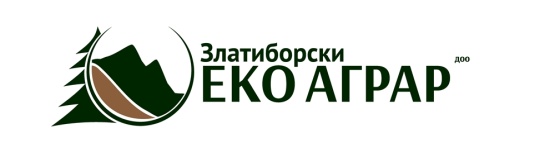 Друга конференција о пољопривреди у Општини Чајетина  „АГРО ДАН 2019“02.04.2019. Дом културе ЧајетинаА Г Е Н Д А 11:00 - 11:15   Уводно обраћање		Представник ПД „Златиборски еко аграр“11:15 - 12:15   Воћарска производња		Проф.др.Александар Лепосавић		Зоран Радовановић – „Флорива“ Ивањица		Дипл. инж. Миленко Гавриловић – ПССС Ужице12:15 - 13:15   Сточарска производња		Др. Драган Терзић, доцент		Академик Милорад Стошић		Проф.др.Ненад Ђорђевић – Пољопривредни факултет Земун13:15 -14:00    Представљање програма подршке за спровођење пољопривредне 		политике и политике руралног развоја за општину Чајетина 2019. година		Владимир Бојовић - Директор ПД „Златиборски еко аграр“ д.о.о. 